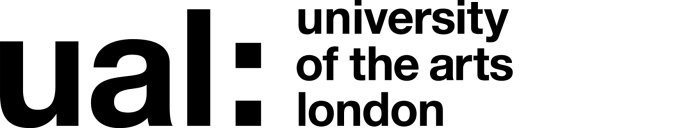        Signed: Kate Goldsworthy 		Date of last review: 14/03/23      Job Title:   Postdoctoral Research Fellow                     Grade:   5JOB DESCRIPTION AND PERSON SPECIFICATIONJOB DESCRIPTION AND PERSON SPECIFICATIONJOB DESCRIPTION AND PERSON SPECIFICATIONJOB DESCRIPTION AND PERSON SPECIFICATIONJob Title: Post Doctoral Research Fellow – Quantifying CircularityJob Title: Post Doctoral Research Fellow – Quantifying CircularityAccountable to: Professor Kate GoldsworthyAccountable to: Professor Kate GoldsworthyContract Length: Fixed Term / up to 12 monthsHours per week/FTE: 11.1hrs0.3 FTEHours per week/FTE: 11.1hrs0.3 FTEWeeks per year: 52Salary:  £40,454 to £48,534 per annum pro rata Salary:  £40,454 to £48,534 per annum pro rata Grade: 5Grade: 5College/Service: RKEECollege/Service: RKEELocation: ChelseaLocation: ChelseaPurpose of Role:To support the Principal Investigator (PI) in the fulfilment of project deliverables and work packages required of the UAL research team contributing to the Innovate UK funded project	 ‘Quantifying Circularity: co-developing design guidelines with textile recyclers, brands and impact assessment’Purpose of Role:To support the Principal Investigator (PI) in the fulfilment of project deliverables and work packages required of the UAL research team contributing to the Innovate UK funded project	 ‘Quantifying Circularity: co-developing design guidelines with textile recyclers, brands and impact assessment’Purpose of Role:To support the Principal Investigator (PI) in the fulfilment of project deliverables and work packages required of the UAL research team contributing to the Innovate UK funded project	 ‘Quantifying Circularity: co-developing design guidelines with textile recyclers, brands and impact assessment’Purpose of Role:To support the Principal Investigator (PI) in the fulfilment of project deliverables and work packages required of the UAL research team contributing to the Innovate UK funded project	 ‘Quantifying Circularity: co-developing design guidelines with textile recyclers, brands and impact assessment’Applicants are invited for a Post Doctoral Research Fellowship to work with Prof Kate Goldsworthy and an Industrial lead partner, Circular Textiles Foundation, on a 12-month project to deliver three imperative approaches towards achieving a circular value chain with the aim of accelerating the necessary step-change in industry: Development of in-depth circularity guidelines that are directly related to existing and near-future recycling capabilities across the UK and Europe, spanning wool, cotton, polyester and blended fibres;Apply these circularity guidelines to redesigning products as exemplars -- working with a selection of apparel retailers to test and refine guidelines; Work with expert organisation WRAP Textiles 2030 quantifying the cost and impact saving of each re-designed product. 					We welcome applicants who hold (or are close to submission of) a relevant PhD which demonstrates research capacity in Circular Design approaches for textiles or a related discipline.
						The Circular Textiles Foundation (CTF) was set up to drives the transition to circularity for the UK textiles industry. It unites recyclers and brands, educates and advises on recyclability principles, and certifies products as circular and designed to be recycled. It works directly with an extensive network of recycling partners, and clothing brands that aim to fully incorporate circular design into their practices, 		You will support the PI to establish circular design principles that link directly to the specifications of commercially operating fibre-to-fibre recycling technologies, spanning wool, cotton, polyester and blended fibres. This will involve initial desk-based research, followed by the design, organisation and co-facilitation of a series of industry workshops in collaboration with the recyclers and CTF team.You will also work on the analysis of Circular Design outcomes together with experts at WRAP Textiles 2030 in order to quantify the environmental and economic benefits. Comparison to conventionally designed apparel will provide proof of feasibility and viability for accelerating industry take- up. 		

You will have a track record of developing and using circular-design tools and methods within a workshop setting and be confident in supporting the facilitation of multi-disciplinary activities. In particular you will have a working understanding of life-cycle design as it relates to Life Cycle Assessment methods and working closely with Environmental Scientists in developing shared practices.You will be able to work collaboratively and to manage your work autonomously and to agreed deadlines. You will have an emerging track record of publications and presentations appropriate to your career stage, and you will be able to communicate effectively with non-academic stakeholders
Applicants are invited for a Post Doctoral Research Fellowship to work with Prof Kate Goldsworthy and an Industrial lead partner, Circular Textiles Foundation, on a 12-month project to deliver three imperative approaches towards achieving a circular value chain with the aim of accelerating the necessary step-change in industry: Development of in-depth circularity guidelines that are directly related to existing and near-future recycling capabilities across the UK and Europe, spanning wool, cotton, polyester and blended fibres;Apply these circularity guidelines to redesigning products as exemplars -- working with a selection of apparel retailers to test and refine guidelines; Work with expert organisation WRAP Textiles 2030 quantifying the cost and impact saving of each re-designed product. 					We welcome applicants who hold (or are close to submission of) a relevant PhD which demonstrates research capacity in Circular Design approaches for textiles or a related discipline.
						The Circular Textiles Foundation (CTF) was set up to drives the transition to circularity for the UK textiles industry. It unites recyclers and brands, educates and advises on recyclability principles, and certifies products as circular and designed to be recycled. It works directly with an extensive network of recycling partners, and clothing brands that aim to fully incorporate circular design into their practices, 		You will support the PI to establish circular design principles that link directly to the specifications of commercially operating fibre-to-fibre recycling technologies, spanning wool, cotton, polyester and blended fibres. This will involve initial desk-based research, followed by the design, organisation and co-facilitation of a series of industry workshops in collaboration with the recyclers and CTF team.You will also work on the analysis of Circular Design outcomes together with experts at WRAP Textiles 2030 in order to quantify the environmental and economic benefits. Comparison to conventionally designed apparel will provide proof of feasibility and viability for accelerating industry take- up. 		

You will have a track record of developing and using circular-design tools and methods within a workshop setting and be confident in supporting the facilitation of multi-disciplinary activities. In particular you will have a working understanding of life-cycle design as it relates to Life Cycle Assessment methods and working closely with Environmental Scientists in developing shared practices.You will be able to work collaboratively and to manage your work autonomously and to agreed deadlines. You will have an emerging track record of publications and presentations appropriate to your career stage, and you will be able to communicate effectively with non-academic stakeholders
Applicants are invited for a Post Doctoral Research Fellowship to work with Prof Kate Goldsworthy and an Industrial lead partner, Circular Textiles Foundation, on a 12-month project to deliver three imperative approaches towards achieving a circular value chain with the aim of accelerating the necessary step-change in industry: Development of in-depth circularity guidelines that are directly related to existing and near-future recycling capabilities across the UK and Europe, spanning wool, cotton, polyester and blended fibres;Apply these circularity guidelines to redesigning products as exemplars -- working with a selection of apparel retailers to test and refine guidelines; Work with expert organisation WRAP Textiles 2030 quantifying the cost and impact saving of each re-designed product. 					We welcome applicants who hold (or are close to submission of) a relevant PhD which demonstrates research capacity in Circular Design approaches for textiles or a related discipline.
						The Circular Textiles Foundation (CTF) was set up to drives the transition to circularity for the UK textiles industry. It unites recyclers and brands, educates and advises on recyclability principles, and certifies products as circular and designed to be recycled. It works directly with an extensive network of recycling partners, and clothing brands that aim to fully incorporate circular design into their practices, 		You will support the PI to establish circular design principles that link directly to the specifications of commercially operating fibre-to-fibre recycling technologies, spanning wool, cotton, polyester and blended fibres. This will involve initial desk-based research, followed by the design, organisation and co-facilitation of a series of industry workshops in collaboration with the recyclers and CTF team.You will also work on the analysis of Circular Design outcomes together with experts at WRAP Textiles 2030 in order to quantify the environmental and economic benefits. Comparison to conventionally designed apparel will provide proof of feasibility and viability for accelerating industry take- up. 		

You will have a track record of developing and using circular-design tools and methods within a workshop setting and be confident in supporting the facilitation of multi-disciplinary activities. In particular you will have a working understanding of life-cycle design as it relates to Life Cycle Assessment methods and working closely with Environmental Scientists in developing shared practices.You will be able to work collaboratively and to manage your work autonomously and to agreed deadlines. You will have an emerging track record of publications and presentations appropriate to your career stage, and you will be able to communicate effectively with non-academic stakeholders
Applicants are invited for a Post Doctoral Research Fellowship to work with Prof Kate Goldsworthy and an Industrial lead partner, Circular Textiles Foundation, on a 12-month project to deliver three imperative approaches towards achieving a circular value chain with the aim of accelerating the necessary step-change in industry: Development of in-depth circularity guidelines that are directly related to existing and near-future recycling capabilities across the UK and Europe, spanning wool, cotton, polyester and blended fibres;Apply these circularity guidelines to redesigning products as exemplars -- working with a selection of apparel retailers to test and refine guidelines; Work with expert organisation WRAP Textiles 2030 quantifying the cost and impact saving of each re-designed product. 					We welcome applicants who hold (or are close to submission of) a relevant PhD which demonstrates research capacity in Circular Design approaches for textiles or a related discipline.
						The Circular Textiles Foundation (CTF) was set up to drives the transition to circularity for the UK textiles industry. It unites recyclers and brands, educates and advises on recyclability principles, and certifies products as circular and designed to be recycled. It works directly with an extensive network of recycling partners, and clothing brands that aim to fully incorporate circular design into their practices, 		You will support the PI to establish circular design principles that link directly to the specifications of commercially operating fibre-to-fibre recycling technologies, spanning wool, cotton, polyester and blended fibres. This will involve initial desk-based research, followed by the design, organisation and co-facilitation of a series of industry workshops in collaboration with the recyclers and CTF team.You will also work on the analysis of Circular Design outcomes together with experts at WRAP Textiles 2030 in order to quantify the environmental and economic benefits. Comparison to conventionally designed apparel will provide proof of feasibility and viability for accelerating industry take- up. 		

You will have a track record of developing and using circular-design tools and methods within a workshop setting and be confident in supporting the facilitation of multi-disciplinary activities. In particular you will have a working understanding of life-cycle design as it relates to Life Cycle Assessment methods and working closely with Environmental Scientists in developing shared practices.You will be able to work collaboratively and to manage your work autonomously and to agreed deadlines. You will have an emerging track record of publications and presentations appropriate to your career stage, and you will be able to communicate effectively with non-academic stakeholders
Duties and Responsibilities:To work with the UAL research team and Industry Partners, Circular Textiles Foundation and WRAP Textiles 2030 to design and deliver circular-design workshops. To work with the PI and Industry Partners to collect and analyse quantitative and qualitative workshop and fieldwork data.To work with the Circular Textiles Foundation to support industry-participant recruitment and engagement pre- and post-workshop.To work with the PI to synthesise project outcomes and develop insights for circular design.To support the PI to coordinate and manage project activities and adhere to administrative and reporting proceduresTo collect, analyse and manage new and existing data in line with the data management plan and relevant ethical considerations, standards and processes.To work with the PI to write reports and support communication and translation of the research for exploitation by the industrial partner.To contribute to the development and delivery of project deliverables, reports, conference presentations and research outputs.To attend and participate in partner meetings and workshops as required.To support and participate in any additional tasks or documentation as required by the project.
GeneralTo perform such duties consistent with your role as may from time to time be assigned to you anywhere within the University.To undertake health and safety duties and responsibilities appropriate to the role.To work in accordance with the University’s Equal Opportunities Policy and the Staff Charter, promoting equality and diversity in your work.To undertake continuous personal and professional development through effective use of the University’s Planning, Review and Appraisal scheme and staff development opportunities.To make full use of all information and communication technologies in adherence to data protection policies to meet the requirements of the role and to promote organisational effectiveness.To conduct all financial matters associated with the role in accordance with the University’s policies and procedures, as laid down in the Financial Regulations.Duties and Responsibilities:To work with the UAL research team and Industry Partners, Circular Textiles Foundation and WRAP Textiles 2030 to design and deliver circular-design workshops. To work with the PI and Industry Partners to collect and analyse quantitative and qualitative workshop and fieldwork data.To work with the Circular Textiles Foundation to support industry-participant recruitment and engagement pre- and post-workshop.To work with the PI to synthesise project outcomes and develop insights for circular design.To support the PI to coordinate and manage project activities and adhere to administrative and reporting proceduresTo collect, analyse and manage new and existing data in line with the data management plan and relevant ethical considerations, standards and processes.To work with the PI to write reports and support communication and translation of the research for exploitation by the industrial partner.To contribute to the development and delivery of project deliverables, reports, conference presentations and research outputs.To attend and participate in partner meetings and workshops as required.To support and participate in any additional tasks or documentation as required by the project.
GeneralTo perform such duties consistent with your role as may from time to time be assigned to you anywhere within the University.To undertake health and safety duties and responsibilities appropriate to the role.To work in accordance with the University’s Equal Opportunities Policy and the Staff Charter, promoting equality and diversity in your work.To undertake continuous personal and professional development through effective use of the University’s Planning, Review and Appraisal scheme and staff development opportunities.To make full use of all information and communication technologies in adherence to data protection policies to meet the requirements of the role and to promote organisational effectiveness.To conduct all financial matters associated with the role in accordance with the University’s policies and procedures, as laid down in the Financial Regulations.Duties and Responsibilities:To work with the UAL research team and Industry Partners, Circular Textiles Foundation and WRAP Textiles 2030 to design and deliver circular-design workshops. To work with the PI and Industry Partners to collect and analyse quantitative and qualitative workshop and fieldwork data.To work with the Circular Textiles Foundation to support industry-participant recruitment and engagement pre- and post-workshop.To work with the PI to synthesise project outcomes and develop insights for circular design.To support the PI to coordinate and manage project activities and adhere to administrative and reporting proceduresTo collect, analyse and manage new and existing data in line with the data management plan and relevant ethical considerations, standards and processes.To work with the PI to write reports and support communication and translation of the research for exploitation by the industrial partner.To contribute to the development and delivery of project deliverables, reports, conference presentations and research outputs.To attend and participate in partner meetings and workshops as required.To support and participate in any additional tasks or documentation as required by the project.
GeneralTo perform such duties consistent with your role as may from time to time be assigned to you anywhere within the University.To undertake health and safety duties and responsibilities appropriate to the role.To work in accordance with the University’s Equal Opportunities Policy and the Staff Charter, promoting equality and diversity in your work.To undertake continuous personal and professional development through effective use of the University’s Planning, Review and Appraisal scheme and staff development opportunities.To make full use of all information and communication technologies in adherence to data protection policies to meet the requirements of the role and to promote organisational effectiveness.To conduct all financial matters associated with the role in accordance with the University’s policies and procedures, as laid down in the Financial Regulations.Duties and Responsibilities:To work with the UAL research team and Industry Partners, Circular Textiles Foundation and WRAP Textiles 2030 to design and deliver circular-design workshops. To work with the PI and Industry Partners to collect and analyse quantitative and qualitative workshop and fieldwork data.To work with the Circular Textiles Foundation to support industry-participant recruitment and engagement pre- and post-workshop.To work with the PI to synthesise project outcomes and develop insights for circular design.To support the PI to coordinate and manage project activities and adhere to administrative and reporting proceduresTo collect, analyse and manage new and existing data in line with the data management plan and relevant ethical considerations, standards and processes.To work with the PI to write reports and support communication and translation of the research for exploitation by the industrial partner.To contribute to the development and delivery of project deliverables, reports, conference presentations and research outputs.To attend and participate in partner meetings and workshops as required.To support and participate in any additional tasks or documentation as required by the project.
GeneralTo perform such duties consistent with your role as may from time to time be assigned to you anywhere within the University.To undertake health and safety duties and responsibilities appropriate to the role.To work in accordance with the University’s Equal Opportunities Policy and the Staff Charter, promoting equality and diversity in your work.To undertake continuous personal and professional development through effective use of the University’s Planning, Review and Appraisal scheme and staff development opportunities.To make full use of all information and communication technologies in adherence to data protection policies to meet the requirements of the role and to promote organisational effectiveness.To conduct all financial matters associated with the role in accordance with the University’s policies and procedures, as laid down in the Financial Regulations.Key Working Relationships: project staff and UAL other staff, and external partners, suppliers etc; with whom regular contact is required.Principal Investigator, CCW, UALIndustry Lead, Circular Textiles Foundation, external partner (Lead)Research Management and Administration and Central Finance, UAL
Key Working Relationships: project staff and UAL other staff, and external partners, suppliers etc; with whom regular contact is required.Principal Investigator, CCW, UALIndustry Lead, Circular Textiles Foundation, external partner (Lead)Research Management and Administration and Central Finance, UAL
Key Working Relationships: project staff and UAL other staff, and external partners, suppliers etc; with whom regular contact is required.Principal Investigator, CCW, UALIndustry Lead, Circular Textiles Foundation, external partner (Lead)Research Management and Administration and Central Finance, UAL
Key Working Relationships: project staff and UAL other staff, and external partners, suppliers etc; with whom regular contact is required.Principal Investigator, CCW, UALIndustry Lead, Circular Textiles Foundation, external partner (Lead)Research Management and Administration and Central Finance, UAL
Specific Management ResponsibilitiesBudgets: NoneStaff: NoneOther (e.g. accommodation; equipment): NoneSpecific Management ResponsibilitiesBudgets: NoneStaff: NoneOther (e.g. accommodation; equipment): NoneSpecific Management ResponsibilitiesBudgets: NoneStaff: NoneOther (e.g. accommodation; equipment): NoneSpecific Management ResponsibilitiesBudgets: NoneStaff: NoneOther (e.g. accommodation; equipment): NonePerson Specification Person Specification Specialist Knowledge/QualificationsPhD qualification (gained or pending) in the areas of Circular Design approaches for textiles, or a related disciplineDemonstrable knowledge in at least one of the follow areas: 
 circular economy, sustainable design, textile design, lifecycle approachesRelevant Experience Relevant qualitative/quantitative research experience/and or knowledge of quantitative/ qualitative research methods, including workshop design and facilitation, circular-design tools, methods and practicesExperience in authoring and co-authoring academic outputs
Experience of working on a collaborative or cross-disciplinary research project (desirable)
Experience in authoring and co-authoring stakeholder-facing publications or industry reports (desirable)
Communication SkillsCommunicates clearly and persuasively both orally and in writing, adapting the message for a diverse audience in an inclusive and accessible way

Uses IT skills to facilitate best use of available information and communications tools to support organisational effectiveness (MS Office, Teams, Intranet).Leadership and ManagementManages own workload effectively; promotes inclusivity and contributes to the overall performance of the teamResearch, Teaching and Learning
Engages in scholarship to support research objectivesResearch, Teaching and LearningDisseminates own research in appropriate research, teaching and learning settings.Professional Practice Contributes to advancing professional practice/research or scholarly activity in own area of specialism Planning and managing resourcesPlans, prioritises and manages resources effectively to achieve long term objectivesTeamworkWorks collaboratively in a team and where appropriate across or with different professional groups
Student experience or customer serviceBuilds and maintains positive relationships with non-academic stakeholders and interacts appropriately with research participantsCreativity, Innovation and Problem Solving Gathers data rigorously and conducts robust analysisAnticipates potential difficulties and suggests practical solutions to resolve problems